Fractions, Decimal and PercentagesComplete the table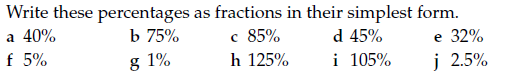 Write these decimals as percentages0.75	b. 0.345	c. 0.05		d. 0.6a) Increase £200 by 50%b) Increase 450cm by 25%c) Increase 34kg by 72%d) Increase 600miles by 48%Hint: Find the percentage of the amount and then add it on to the original amount.DecimalsPercentageFraction0.550%50/100 = 1/20.2575%0.160/10015%